Антиген вируса бешенствавыявленпри исследовании патматериала (головы от енотовидной собаки)в БГУ ИО «Ивановская областная ветеринарная лаборатория», поступившего в лабораторию из Родниковского района Ивановской области.  Это уже третий случай выявления вируса бешенства в 2020 году в Ивановском регионе.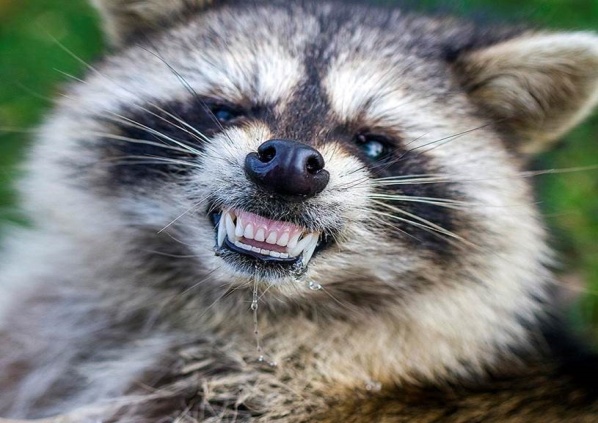     Бешенство относится к карантинным и особо опасным заболеваниям. По оценке Всемирной организации здравоохранения, бешенство, по наносимому экономическому ущербу, занимает пятое место среди инфекционных болезней. Бешенство – острая вирусная болезнь животных и человека, характеризующаяся признаками полиэнцефаломиелита и абсолютной летальностью.Резервуаром и главным источником возбудителя бешенства являются дикие хищники, собаки и кошки. Заражение человека и животных происходит при непосредственном контакте с источниками возбудителя бешенства в результате укуса или попадания слюны заражённого животного на поврежденный участок кожи.Посмертный диагноз устанавливается обнаружением специфических включений – телец Бабеша-Негри при гистологическом исследовании мозга.     Управление Россельхознадзора по Костромской и Ивановской областям напоминает, что основными мерами профилактики и предупреждения бешенства животных и человека являются:- соблюдение установленных правил содержания собак и кошек;- проведение ежегодных плановых профилактических прививок собак и кошек;- надлежащая и точная регистрация собак и кошек;- проведение мероприятий по сокращению численности бродячих животных;- проведение дератизационных мероприятий на территориях размещения мест утилизации бытовых и пищевых отходов;- содержание в надлежащем санитарном состоянии территории предприятий, рынков, свалок, не допущение скопления безнадзорных собак и кошек в местах общего пользования.